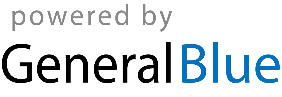 [COMPANY NAME][COMPANY NAME][COMPANY NAME][COMPANY NAME][COMPANY NAME][COMPANY NAME][COMPANY NAME][Enter Date][Enter Date][Enter Date][Enter Date][Enter Date][Enter Date][Enter Date]Employee NameEmployee IDTime InLunchTime OutTotal HoursSignature